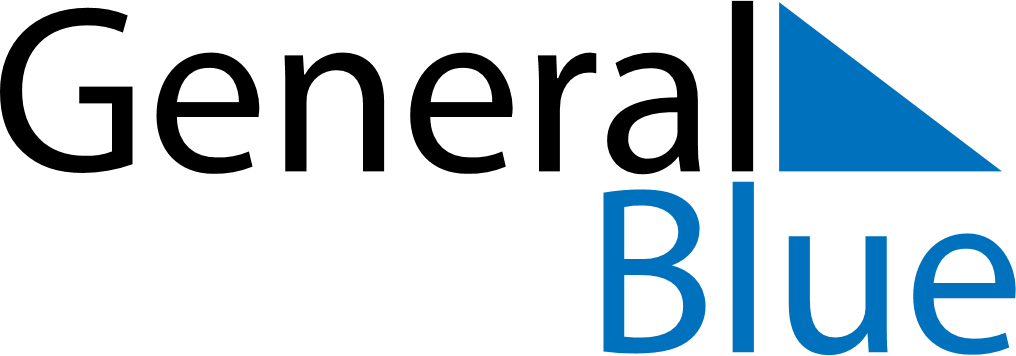 February 2024February 2024February 2024February 2024BurundiBurundiBurundiSundayMondayTuesdayWednesdayThursdayFridayFridaySaturday1223456789910Unity Day111213141516161718192021222323242526272829